Physics ExerciseWriting Procedural Account WS4 Attachment (Group Task)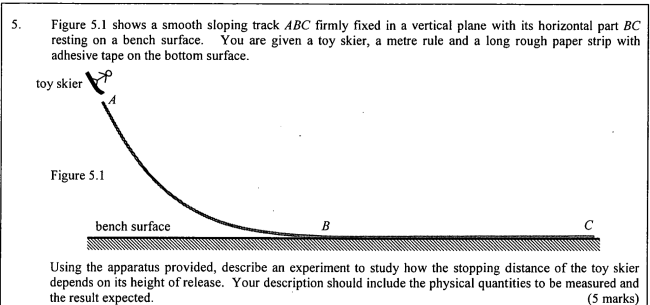 Sample Answer A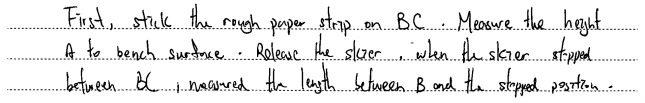 Sample Answer B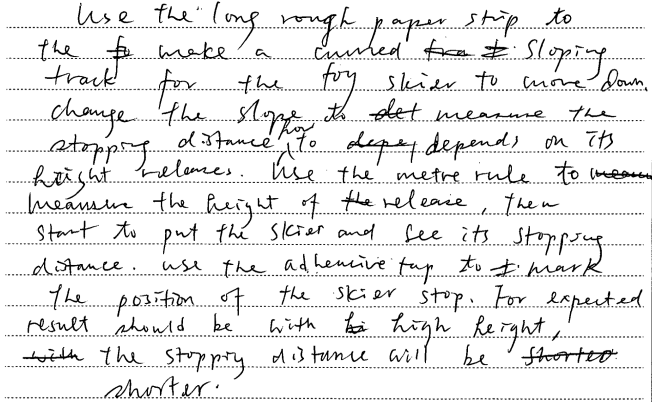 Sample Answer C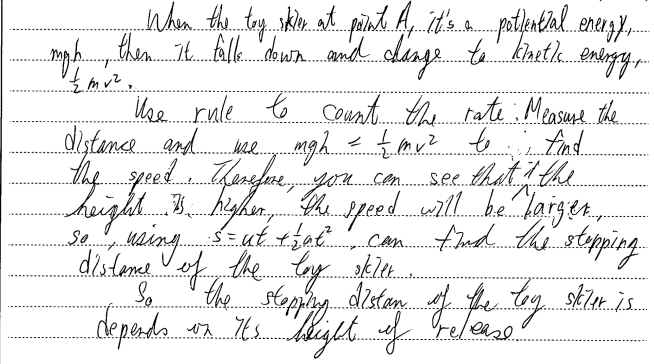 Sample Answer D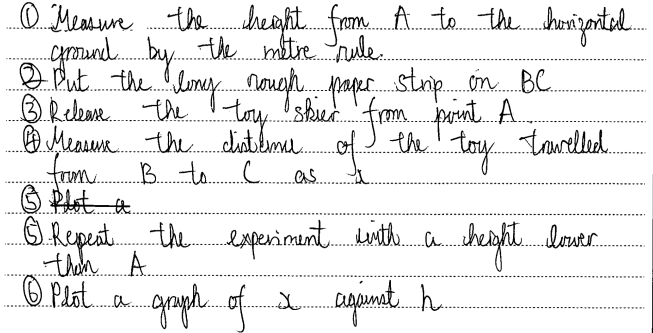 Sample Answer E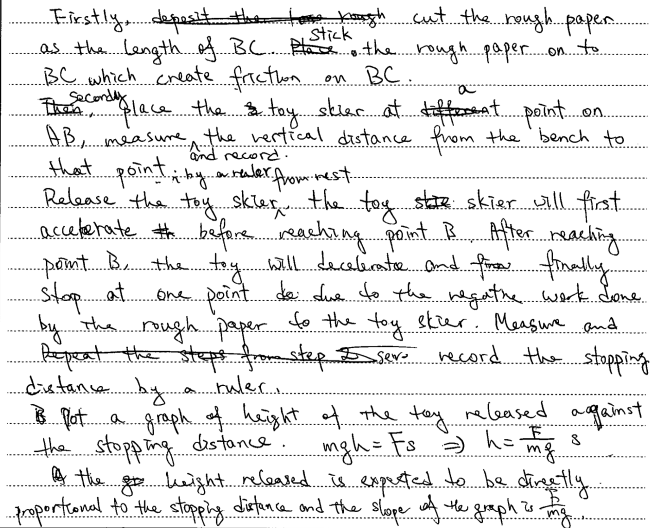 